ПОСТАНОВЛЕНИЕг. Весьегонск24.04.2024                                                                                                                        № 258Об утверждении Плана мероприятий по обеспечениюбезопасности на подведомственной территории приподготовке и проведении пасхальных торжеств и майскихпраздников в Весьегонском муниципальном округеТверской области В соотвтствии с Протоколом заседания антитеррорестической комиссии Администрации Весьегонского муниципального округа № 3 от 16.04.2024,постановляет:1. Утвердить План мероприятий по обеспечению безопасности на подведомственной территории при подготовке и проведении пасхальных торжеств и майских праздников в Весьегонском муниципальном округе Тверской области (Прилагается). 
2. Настоящее постановление подлежит официальному обнародованию на информационных стендах Весьегонского муниципального округа и размещению на официальном сайте Администрации Весьегонского муниципального  округа в сети  «ИНТЕРНЕТ».3.Настоящее постановление вступает в силу после его обнародования.4.Контроль за исполнением настоящего постановления оставляю за собой.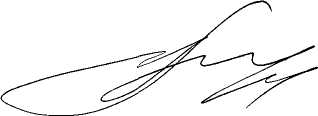 Глава Весьегонского муниципального округа                                                                                         А.В.ПашуковАДМИНИСТРАЦИЯ  ВЕСЬЕГОНСКОГО  МУНИЦИПАЛЬНОГО ОКРУГАТВЕРСКОЙ  ОБЛАСТИ